PERFORMANCE DOCUMENTATION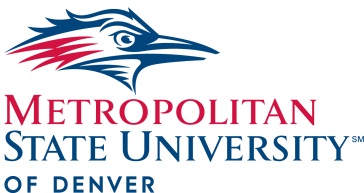 Directions: This form can be used to document performance discussions with classified employees. After the discussion, complete the appropriate boxes, obtain associated signatures, provide a copy to the employee and retain the original in the employee’s performance management file for future reference.CC: EmployeeNotes:      Notes:      Notes:      Notes:      Specific Actions:      Specific Actions:      PersonResponsible:By When:Follow-UpDate, time, placeOtherEmployee Signature:  									  Date:  			Supervisor Signature:  									  Date:  			Employee Signature:  									  Date:  			Supervisor Signature:  									  Date:  			Employee Signature:  									  Date:  			Supervisor Signature:  									  Date:  			Employee Signature:  									  Date:  			Supervisor Signature:  									  Date:  			